yagenturoériKUSMLOUVA O POSKYTNUTÍ SLUŽEB CESTOVNÍHO RUCHUAgentura Wenku s.r.o., IČ: 28431375, se sídlem Praha 6 - Dejvice, Na Hanspaulce 799/37, zapsaná v obchodním rejstříku vedeném Městským soudem v Praze oddíl C, vložka 140998, jednající jednatelem společnosti  (dále jen „Agentura“)a21. základní škola Plzeň, Slovanská alej 13, příspěvková organizaceIČ: 66362521Slovanská alej 2072/13 326 00, Plzeň(dále jen „Objednatel“)uzavírají spolu tuto smlouvu o poskytnutí služeb cestovního ruchu:Agentura provozuje cestovní kancelář, a to v souladu se všemi požadavky právního řádu ČR, zejména zákona č. 159/1999 Sb. o některých podmínkách podnikání v oblastí cestovního ruchu a zákona č. 455/1991 Sb., o živnostenském podnikání (živnostenský zákon).Objednatelem je škola zřízená na základě zákona č. 561/2004 Sb. (školský zákon).II.Na základě objednávky sestavila Agentura pro Objednatele kombinaci jednotlivých služeb cestovního ruchu (dále jen „Akce“), které touto smlouvou Objednateli prodává. Objednatel se zavazuje uhradit Agentuře sjednanou odměnu.2) Agentura Objednateli prodává tuto kombinaci služeb cestovního ruchu:Agentura Wenku s.r.o. Na Hanspaulce 799/37	160 00 Praha 6, Dejvice IČ: 28431375tel.: +420 222 365 709 mobil: +420 724 623 660 uplne@wenku.cz www.wenku.cz1/6SMLOUVA O POSKYTNUTÍ SLUŽEBCESTOVNÍHO RUCHUi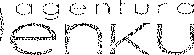 Zástupce Agentury na Akci bude slovně určen v den zahájení Akce.
Program Akce a další body programu viz příloha nabídky.Agentura může z objektivních důvodů změnit podmínky Akce. V takovém případě je Agentura povinna Objednatele informovat, případná změna ceny Akce podléhá souhlasu Objednatele.Objednatel je oprávněn vyžádat si další doplňující údaje o Akci či jejích jednotlivých dílčích službách.1) Smluvní strany sjednaly cenu za výše uvedenou Akci ve výši:V případě snížení počtu žáků Akce pod minimální stanovený počet, viz čl. III. odst., si Agentura vyhrazuje právo na navýšení ceny Akce pro každého platícího žáka tak, aby souhrnná částka odpovídala částce pro minimální počet žáků kurzu. Pokud toto navýšení ceny bude pro Objednatele nepřípustné, vyhrazuje sí Agentura právo odstoupit od smlouvy. V tomto případě je Agentura oprávněna ponechat si zálohu stanovenou v čl. III. odst. 1) jako smluvní pokutu.V případě neuhrazení sjednané ceny nebo její splatné části ve výše uvedených termínech je Agentura oprávněna od této smlouvy odstoupit a ponechat si zálohu stanovenou v čl. III. odst. 1) jako smluvní pokutu.Agentura je oprávněna jednostranným úkonem zvýšit cenu Akce (maximálně o 5 %) v případech, kdy v době od podpisu této smlouvy do zahájení Akce dojde k výraznému zvýšení cen za dopravu včetně pohonných hmot či plateb spojených s Agenturou najímaných služeb a materiálu zahrnutých do ceny Akce. Písemné oznámení o změně ceny Akce musí být Objednateli odesláno nejpozději 14 dní před zahájením Akce.V případě, že Agentura nebude schopna smluvenou Akci realizovat, je povinna Objednateli neprodleně vrátit všechny od Objednatele získané finanční prostředkyAgentura Wenku s.r.o. Na Hanspaulce 799/37	160 00 Praha 6, Dejvice IČ: 28431375	2/6tel.: +420 222 365 709 mobil: +420 724 623 660 uplne@wenku.cz www.wenku.czSMLOUVA O POSKYTNUTÍ SLUŽEBCESTOVNÍHO RUCHU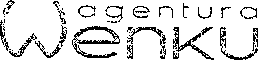 související s Akcí obsažené v čl. III. odst. 1).Pokud dojde ke zrušení Akce ze strany Objednavatele před jejím začátkem, je Agentura oprávněna ponechat si zálohu stanovenou v čl. III. Odst. 1) jako smluvní pokutu.IV.Objednatel (resp. účastníci Akce) je pojištěn proti povinnosti hrazení storno poplatků v případě úrazu či nemoci před Akcí nebo během Akce. Pokud se řádně přihlášený žák nezúčastní Akce z jiných než řádně doložených zdravotních důvodů, podléhá následujícím Stornovacím poplatkům. Stornovací poplatky závisí na počtu dní, které zbyly od zrušení smluvního vztahu do začátku konání Akce:90 a více dní před začátkemod	89 dní	do 60 dní	před začátkemod	59 dní	do 35 dní	před začátkemod	34 dní	do 20 dní	před začátkemod	19 dní	do 10 dní	před začátkemod 9 dní do 4 dnů před začátkemod 3 dnů do začátku konání Akce300Kč15 % z ceny zájezdu 25 % z ceny zájezdu 40 % z ceny zájezdu 50 % z ceny zájezdu 80 % z ceny zájezdu 100 % z ceny zájezduČl. IV. odst. 1) se nevztahuje na změnu, kdy se namísto jedné osoby zúčastní Akce jiná osoba. Tuto změnu může Objednatel Agentuře ohlásit kdykoliv až do dne zahájení Akce. V případě, že součástí ceny Akce jsou i služby, jejichž pořizovací cena se liší podle věku (např. skipass), potom, bude-li náhradní osoba jiné věkové kategorie než osoba původní, změní se i cena této poiožky. Tato změna bude mezi Agenturou a Objednatelem vypořádána samostatným vyúčtováním.Pokud dojde v průběhu Akce ke stornování části programu, případně k jejímu zkrácení, ze strany Objednavatele, není Agentura povinna vracet finanční prostředky za tyto stornované (neuskutečněné) služby. Případné vyrovnání záleží na dohodě a finančních podmínkách souvisejících s danou Akcí.V.Agentura poskytne Objednateli veškerou potřebnou součinnost, aby Objednatel dodržel veškeré povinnosti, které mu jsou coby školskému zařízení stanoveny právním řádem, zejména zák. č. 561/2004 Sb., školským zákonem, dále zák. č. 258/2000 Sb., o ochraně veřejného zdraví, a dále příslušnými prováděcími a souvisejícími předpisy MŠMT týkajících se takových akcí.Agentura a Objednatel souhlasí, že v rámci časového harmonogramu Akce nese odpovědnost Agentura, a to v uvedeném rozsahu:-Agentura přebírá odpovědnost prostřednictvím svého zástupce na Akci při zahájení své části programu. Program zahajuje a ukončuje slovně, přebráním a předáním žáků od zástupce Objednatele.-Agentura neručí za žáky, které zůstanou na ubytovacím zařízení, nebo se z jiného důvodu neúčastní programu se zástupcem Agentury.Agentura Wenku s.r.o. Na Hanspaulce 799/37	160 00 Praha 6, Dejvice IČ: 28431375tel.: +420 222 365 709 mobil: +420 724 623 660 uplne@wenku.cz www.wenku.cz3/6SMLOUVA O POSKYTNUTÍ SLUŽEBCESTOVNÍHO RUCHUg en t1 lNu.ai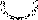 -Agentura neodpovídá za chování žáků během stravování, poledního klidu, přesunech na program, osobní hygieny.-Agentura zajistí na Akci jednoho vedoucího akce s licencí „Zdravotník zotavovacích akcí pro děti“, který se stará o žáky v případě nemoci či úrazu, pokud toto zdravotní omezení nebude vyžadovat předčasný odjezd z Akce. Zdravotník bude informovat pedagogy o zdravotním stavu nemocných, a pokud tento bude akutní, navrhne pedagogovi předčasný odjezd žáka z Akce na náklady zákonného zástupce. V případě, že pedagog nebude souhlasit s předčasným odjezdem nemocného žáka z Akce, zdravotník ani Agentura nenesou žádnou odpovědnost za případné rozšíření nemoci mezi ostatní účastníky.-Agentura zajistí na Akci jednoho nočního vychovatele, který přebírá odpovědnost za žáky v době od večerky do ranního budíčku. Čas večerky a čas budíčku bude stanoven dohodou (rozpisem služeb) mezi Objednatelem a Agenturou nejpozději 14 dní před odjezdem na Akci.Odpovědnost, kterou dle článku V. odst. 2) přebírá Agentura, nastává v případě, že Objednatel bude odpovídat vůči třetím osobám v důsledku porušení povinností Agentury v rozsahu její odpovědnosti dle předchozího odstavce, což znamená, že Agentura převezme daný odpovědnostní závazek Objednatele vůči třetí osobě, a dále Agentura Objednateli zajistí potřebnou právní pomoc pro takový případ.VI.Agentura je povinna poskytovat své služby dle této smlouvy řádně. Agentura odpovídá Objednateli za porušení závazků vyplývajících z této smlouvy bez ohledu na to, zda tyto závazky mají být splněny Agenturou nebo třetími osobami. Nesplnění povinností vyplývajících z této smlouvy (dle jen reklamace) musí Objednatel uplatnit písemně u Agentury bez zbytečného odkladu, nejpozději do 30 dní od skončení Akce. Agentura je povinna na takto podanou reklamaci reagovat písemně bez zbytečného odkladu, nejpozději do 30 dnů od přijetí reklamace. Podávání stížnosti na práci zaměstnanců se řídí stejnými postupy.Jestliže po zahájení Akce Agentura zjistí, že nebude moci poskytnout Objednateli sjednané služby, je Agentura bez zbytečného odkladu povinna provést taková opatření, aby Akce mohla pokračovat s maximálním možným počtem prvků sjednaných v programu Akce, a zároveň o této skutečnosti neprodleně informovat Objednatele.Pokud bude nutné z těchto důvodů zrušit celý program Akce, nebo jeho hlavní/podstatnou část, je Agentura povinna vrátit poměrnou část z ceny Akce Objednateli.Podávání stížnosti na práci zaměstnanců, nedodržení kodexů Agentury se řídí stejnými postupy jako řešení reklamací, viz výše.Agentura si vyhrazuje právo na vyřazení konkrétních prvků z programu Akce, pokud je Agentura nebo hlavní organizátor příslušných prvků neshledá bezpečnými či vhodnými (například vzhledem k aktuálním přírodním podmínkám, zásahu vyšší moci). Pokud bude nutné z těchto důvodů zrušit celý program Akce, nebo jeho hlavní/podstatnou část, není Agentura povinna vrátit poměrnou část z ceny AkceAgentura Wenku s.r.o. Na Hanspaulce 799/37	160 00 Praha 6, Dejvice IČ: 28431375tel.: +420 222 365 709 mobil: +420 724 623 660 uplne@wenku.cz www.wenku.cz4/6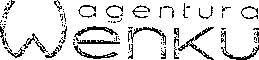 SMLOUVA O POSKYTNUTÍ SLUŽEBCESTOVNÍHO RUCHUObjednateli.Za chování žáků a případné následky vyplývající z tohoto chování odpovídá Objednatel s výjimkou částí dne uvedených v čl. V odst. 2 této smlouvy, kdy za toto chování nese odpovědnost Agentura. Agentura má právo v případě závažného či opakovaného porušení pravidel slušného chování neposkytnout žákovi konkrétní dílčí službu, např. jej vyloučit z účasti na konkrétní činnosti a ve výjimečných případech žáka z Akce zcela vyloučit. Závažným porušením pravidel slušného chování se rozumí zejména konzumace alkoholu a jiných omamných látek a fyzická či slovní agrese. O vyloučení žáka z Akce, nebo o neposkytnutí konkrétní dílčí služby žákovi je Agentura povinna informovat bez zbytečného odkladu Objednatele. V případě vyloučení žáka z Akce či v případě neposkytnutí konkrétní dílčí služby se příslušná část ceny Akce Objednateli ani žákovi nevrací. Dopravu žáka vyloučeného z Akce je povinen na své náklady zajistit Objednatel nebo žák sám, v případě nezletilosti žáka jeho zákonný zástupce.Ve věci této smlouvy je kromě osoby tuto smlouvu podepisující oprávněn jednatObjednatel je povinen zajistit na Akci a na všech prvcích jejího programu účast minimálně jednoho pedagogického pracovníka obeznámeného s kolektivem žáků. Tomuto pracovníkovi není Agentura povinna vyplácet mzdu za odvedenou práci na Akci.' Objednatel je povinen všechny pedagogické pracovníky účastnící se Akce informovat o obsahu této smlouvy a souvisejících dokumentů poskytnutých Agenturou.Agentura případně dále poskytne potřebnou součinnost při požadavku Objednatele na uzavření krátkodobých pracovněprávních smluv s pracovníky Agentury za účelem dodržení pravidel stanovených výše uvedenými právními předpisy pro zajištění řádného dozoru nad žáky.Objednatel se zavazuje seznámit s podmínkami této smlouvy a z ní vyplývající Akce všechny účastníky Akce a jejich zákonné zástupce, vč. sjednaných pojistných podmínek a výší pojistného plnění, viz www.wenku.cz/pojisteni/.Objednatel nesmí upravovat cenu Akce, a to ani v případě navýšení poskytovaných služeb, bez souhlasu Agentury.Objednatel se zavazuje dodat jmenný seznam všech účastníku Akce nejpozději v den splatnosti doplatku. Formulář pro jmenný seznam všech účastníků Akce obdrží Objednatel od Agentury v elektronické podobě nejpozději tři dny od doručení této podepsané smlouvy Agentuře.Objednatel se zavazuje před začátkem Akce od každého účastníka zajistit platnou řádně podepsanou Zdravotní deklaraci (bezinfekčnost). Doporučený formulář jeAgentura Wenku s.r.o. Na Hanspaulce 799/37	160 00 Praha 6, Dejvice IC: 28431375tel.: +420 222 365 709 mobil: +420 724 623 660 uplne@wenku.cz www.wenku.cz5/6SMLOUVA O POSKYTNUTÍ SLUŽEBCESTOVNÍHO RUCHU/	\ a g e n t u r aweriKumožné si stáhnout na: http://www.wenku.cz/prakticke/pro-ucitele/12) Agentura si vyhrazuje právo volně užívat fotografické a video materiály pořízené na
Akci ke své propagaci (webové stránky, katalog a jiné reklamní materiály).VII.Smlouva nabývá platnosti a účinnosti dnem podpisu.Od této smlouvy může odstoupit Agentura podle čl. III. odst. 2) a 3) a Objednatel
podle čl. III. odst. 6).Vlil.Obě smluvní strany jsou povinny nakládat s veškerými informacemi, které se vzájemně dozví během plnění této smlouvy, jako s obchodním tajemstvím. Tento závazek trvá i po ukončení této smlouvy.IX.Tuto smlouvu lze doplňovat nebo měnit pouze vzájemně odsouhlasenými písemnými dodatky.V ostatním se tato smlouva řídí Občanským zákoníkem, jakož i dalšími obecně závaznými právními předpisy.Tato smlouva se vyhotovuje ve 2 stejnopisech, z nichž po jednom obdrží každá smluvní strana.V Praze dne 22. 2. 2017V.24 -02- 2017dneza Agenturu:enKUs.r.o.áúičé7$9737‘*IČ: 28431375, DČ: CZ28431375Obiádnatele:2^/základní škola Plzeň,lovan ská alej 13,pnsj^švková organizace5 32'6' OÓ -Ptefi; • IČO: -6-63625211Shrnutí povinností Objednatele po podpisu smlouvy:uhradit zálohovou fakturu (čl. III., odst. 1),uhradit doplatkovou fakturu (čl. III., odst. 1),seznámit účastnící se pedagogické pracovníky s podmínkami této smlouvy
a souvisejícími dokumenty (čl. VI., odst. 6),seznámit účastníky s podmínkami této smlouvy, s pojistnými podmínkami a výší
pojistného plnění (čl. VI., odst. 8),vyplnit seznam účastníků (formulář zašle Agentura po doručení této podepsané
smlouvy, čl. VI., odst. 10),zajistit zdravotní deklaraci (čl. VI., odst. 11),seznámit účastníky s podrobnými informacemi k Akci (informace dodá Agentura
nejpozději týden před zahájením Akce).Agentura Wenku s.r.o. Na Hanspaulce 799/37	160 00 Praha 6, Dejvice IČ: 28431375tel.: +420 222 365 709 mobil: +420 724 623 660 uplne@wenku.cz www.wenku.cz6/6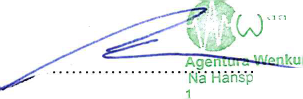 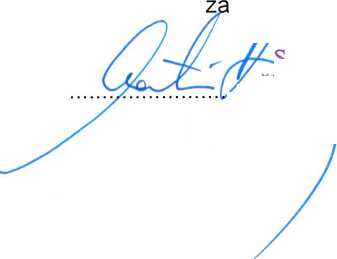 Název Akce:ŠVP - Příroda a indiániČíslo Akce:17-1-01-148 Termín Akce: 22. 5. 2017 - 26. 5. 2017SlužbyRozsah služebUbytování:2-4 lůžkové pokoje, společné WC a sprchaStravování:Plná penze, pitný režim, 2x denně svačinaStrava začíná první den obědem a končí poslední den dopolední svačinou.Doprava:autobusemPojistné plnění:více viz www.wenku.cz/pojisteniZástupce Objednatele na Akci:Zástupce Objednatele na Akci:Cena Akce:Cena Akce:3 100 Kč/žákCena za Akcí pro žáka je závislá na skutečném počtu žáků Akce, je tedy nutné stanovit celkový počet žáků:Cena za Akcí pro žáka je závislá na skutečném počtu žáků Akce, je tedy nutné stanovit celkový počet žáků:Cena za Akcí pro žáka je závislá na skutečném počtu žáků Akce, je tedy nutné stanovit celkový počet žáků:Počet platících žáků:Počet platících žáků:Min.: 70 Max.: 80Počet organizátorů/instruktorůPočet organizátorů/instruktorů5 instruktorů, 1 vedoucí akce/zdravotník, 1 noční dozorJakákoliv část ceny bude hrazena na zák s touto smlouvou. Objednatel je povinen ufJakákoliv část ceny bude hrazena na zák s touto smlouvou. Objednatel je povinen ufadě faktury vystavené Agenturou v souladu radit Agentuře zálohudo data:28.2.2017 ve výši: 109 000 Kč28.2.2017 ve výši: 109 000 KčDále je Objednatel povinen hradit doplatek cenybjednatel povinen hradit doplatek cenydo data:1. 5. 20171. 5. 2017za Agenturu:za Objednatele:Každá ze smluvních stran může osobu oprávněnou za ní ve věci této smlouvy změnit, změna je účinná okamžikem jejího oznámení druhé smluvní straně.Každá ze smluvních stran může osobu oprávněnou za ní ve věci této smlouvy změnit, změna je účinná okamžikem jejího oznámení druhé smluvní straně.